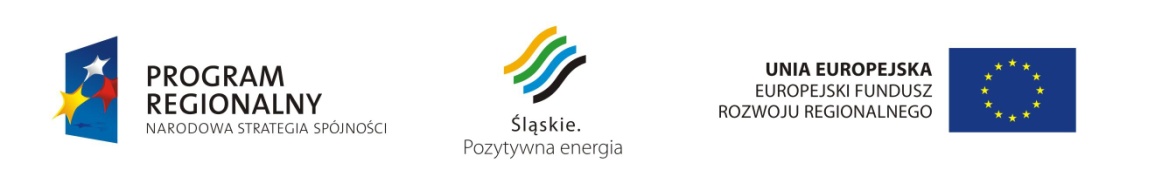 Projekt pn. „Turystyczna frajda - zagospodarowanie terenu w Leśniowie na Szlaku Atrakcji Turystycznych w Gminie Żarki” współfinansowany przez Unię Europejską z Europejskiego Funduszu Rozwoju Regionalnego w ramach RPO WSL 2007-2013. Informacja o ogłoszonym przetargu.W dniu 26 czerwca 2014 roku Burmistrz Miasta i Gminy Żarki ogłosił przetarg nieograniczony na realizację zadania. Więcej informacji pod adresem: Więcej: http://www.zarki.bip.jur.pl/artykuly/3272 (przygotowała: Katarzyna Kulińska-Pluta)